InformationCouncil Meeting Agenda Forum are run in accordance with the City of Nedlands Governance Framework Policy. If you have any questions in relation to the agenda, procedural matters, addressing the Council or attending these meetings please contact the Executive Officer on 9273 3500 or council@nedlands.wa.gov.au  
Public Question TimePublic Questions are dealt with at the Ordinary Council Meeting.
DeputationsMembers of the public may make presentations or ask questions on items contained within the agenda. Presentations are limited to 5 minutes. Members of the public must complete the online registration form available on the City’s website: Public Address Registration Form | City of Nedlands
DisclaimerMembers of the public who attend Council Meetings Agenda Forum should not act immediately on anything they hear at the meetings, without first seeking clarification of Council’s position. For example, by reference to the confirmed Minutes of Council meeting. Members of the public are also advised to wait for written advice from the Council prior to taking action on any matter that they may have before Council.Any plans or documents in agendas and minutes may be subject to copyright. The express permission of the copyright owner must be obtained before copying any copyright material.Table of ContentsDeclaration of OpeningThe Presiding Member declared the meeting open at 7.00 pm and acknowledged the Whadjuk Nyoongar people, Traditional Custodians of the land on which we meet, and pay respect to Elders past, present and emerging. The Presiding Member drew attention to the disclaimer on page 2 and advised that the meeting was livestreamed and recorded.	Present and Apologies and Leave of Absence (Previously Approved)Councillors	Mayor F E M Argyle (Presiding Member)	Councillor B G Hodsdon	Hollywood Ward	Councillor L J McManus	Hollywood Ward	Councillor B Brackenridge		Melvista Ward	Councillor R A Coghlan 	Melvista Ward	Councillor H Amiry	Coastal Ward	Councillor K A Smyth	Coastal Ward	Councillor F J O Bennett	Dalkeith Ward	Councillor N R Youngman	Dalkeith WardStaff	Ms K  Shannon	 Chief Executive Officer	Mr M R Cole	Director Corporate Services	Mr M K MacPherson	Director Technical Services	Mr T  Free	Director Planning & Development	Ms E Bock	Acting Executive Officer	Ms N Robson	Administration Urban Planning & Development	Ms L J Kania	Coordinator Governance & Risk	Ms S Cole	Governance OfficerPublic	There were 26 members of the public present and 5 online.Press	1 mediaLeave of Absence 		Cr McManus(Previously Approved)	Apologies				Cr Brackenridge					Mayor Argyle	Public Question TimePublic questions will be dealt with at the Ordinary Council Meeting.DeputationsMr Michael van Drunen made a deputation relating his verge trees on 4 Kings Row in Mount Claremont.Jane Bennett spoke in support of the recommendation for Agenda Item 16.1.Mrs Tracy Bence spoke against the recommendation for Item 16.1.Ms Suzie Pavlovich spoke in support of the recommendation for Item 16.3.Mr Ben Doyle spoke in support of the recommendation for Item 16.3.David Read spoke against the recommendation for Item 16.3Phillip Dobson spoke against the recommendation for Item 16.3.Mrs Tracy McLaren spoke against the recommendation for Item 16.7 and in support for the recommendation for Item 17.2.Mrs Veronica Ntoumenopoulos spoke in support of the recommendation for item 16.7.Requests for Leave of AbsenceAny requests from Council Members for leave of absence will be dealt with at the Ordinary Council Meeting.PetitionsPetitions will be dealt with at the Ordinary Council Meeting.Disclosures of Financial InterestThere were no disclosures of financial interest.Disclosures of Interests Affecting ImpartialityThere were no disclosures affecting impartiality.Declarations by Members That They Have Not Given Due Consideration to PapersThis item will be dealt with at the Ordinary Council Meeting.Confirmation of MinutesThis item will be dealt with at the Ordinary Council Meeting.Announcements of the Presiding Member without discussionThis item will be dealt with at the Ordinary Council Meeting.Members Announcements without discussionThis item will be dealt with at the Ordinary Council Meeting.Matters for Which the Meeting May Be ClosedFor the convenience of the public, the following Confidential items are identified to be discussed behind closed doors, as the last items of business at this meeting.En Bloc ItemsThis item will be dealt with at the Ordinary Council Meeting.Minutes of Council Committees and Administrative Liaison Working GroupsMinutes of the following Committee Meetings (in date order) are to be received:This is an information item only to receive the minutes of the various meetings held by the Council appointed Committees (N.B. This should not be confused with Council resolving to accept the recommendations of a particular Committee. Committee recommendations that require Council’s approval should be presented to Council for resolution via the relevant departmental reports).This item will be dealt with at the Ordinary Council Meeting.Divisional Reports - Planning & Development PD31.05.24 Nedlands Village Precinct Structure Plan – Recommendation to the Western Australian Planning CommissionFurther InformationQuestion / RequestCr Hodsdon - Is it possible to have that corner be R80 clarification of the height of the 3 stories to align with the rest of the area?Cr Hodsdon – Is it possible to clarify the location of the roads and the pedestrian access ways? Cr Coghlan – Can you comment on the shape of the R160 on the plan how would you anticipate the setbacks and interface?Question / RequestCr Youngman – Design Review Panel issued orange and red lights and requested to be modifications, when will these matters be addressed?PD32.05.24 Consideration of Change of Use from ‘Single House’ to ‘Display Home’ and associated Signage at 53 Stanley Street, NedlandsFurther InformationNo questions.PD33.05.24 Section 31 Reconsideration of Development Application – Additions and Alterations to Single House at 89 Watkins Road, DalkeithFurther InformationQuestion / RequestCr Bennett – In regard to the Local Policy – Residential Development LLP 1, clause 4.4.2 refers to “the cumulative bulk and distribution of all buildings on site has a reduced impact on neighbouring properties”  in relation to the rear setback for R15 or less properties, how does this proposed development have a reduced impact? PD34.05.24 Proposed naming of unnamed laneway north of Haldane Street, Mt ClaremontFurther InformationQuestion / RequestCr Youngman – Why wasn’t “Nameless” included as an option for name of the Laneway? PD35.05.24 Consent to Advertise Local Planning Policy 1.1 -Residential DevelopmentFurther InformationQuestion / RequestCr Youngman – Regarding solar access for adjoining sites, how does this work with overshadowing? Question / RequestCr Youngman – Page 669 clause 6.3.7A4 – statement not quite right? Micro inverters or bypass diodes optimisers can assist operating efficiently on solar panels.PD36.05.24 Consent to Advertise draft Local Planning Policy – PrecinctsFurther InformationNo questions.PD37.05.24 Invitation for Involvement in the Design Process of the Proposed Greenspace Adjacent to WA Bridge Club, Allen Park, SwanbourneFurther InformationQuestion / RequestCr Amiry – Q1:Have we progressed to a point for design of that space where it would be misleading or lead to the impression that the design could or could not be changed? Q2:How much money have we spend and what delays would we expect from any changes?Could a delay or change in design cost the City a further 20-30k for re design? Detail cost of change of design with flip of the snake head. How much cost and how much delay would it incur?Q3: Page 761 refers to a construction licence agreement covering site access and conditions, what does this refer too?Question / RequestCr Youngman –Q1: Can the PCHF stop people from walking through the land however it is done up?Q2: Can we guarantee funding from maintenance? How long fee being paid? Q3: If we go ahead with the resolution how it is written would we need to revoke the previous resolution?Question / RequestCr Hodsdon – Can we map out the proposed process? Question / RequestCr Bennett – Q1:If we do go through this process is there a possibility for a public park where no lease is required? Q2:How much of the $140k has already been expended on the Wadjuk Nom Bidi path?Question / RequestDeputy Mayor Smyth – Q1:What are the City’s responsibilities for ongoing maintenance of this POS vegetation status, (ie cleared)?Given this Plot 7 Area is subject to ongoing management, as Low threat vegetation. (see references)Bushfire Management Plan (PCHF) states (p13)Vegetation South of Site associated with WABC includes areas of managed grassland excluded from classification as low threat vegetation.  This vegetation was observed to be very well managed during both site vits.BMP Implementation Responsibilities (p22)Maintaining fuel loads in existing public roads reserves and public open space (under their management) to appropriate standards to minimize fuel loads (as per current maintenance regimes).Q2:What consideration are being given to the City’s obligations under the Bushfire Management Plan in relation to the PCHF greenspace proposal?Q3:Is the proposal likely to require an additional lease of 3000m2 of Class A reserve to PCHF for 40 years resulting in no, or limited public access for the Wadjuk Norn Bidi Trail?Q4:How much of the current WABC lease will be consumed into a PCHF lease?Q5:The area containing the Norn Bibi Trail is only about 1000m2, how has the proposed area accumulated to 3000m2?Q6: Can you licence the land that is already leased till 2026 by the Bridge Club?Q7: Do you anticipate that toilets may be a dealbreaker and how much they would cost?Question / RequestCr Coghlan – Can the City establish a Financial Reserve within our accounts to cover the maintenance costs associated with this proposal? PD38.05.24 West Waratah Precinct Parking Restrictions ConsultationFurther InformationQuestion / RequestCr Bennett – Just confirming that this is just going out to public comment? Will it cover road markings and parking restrictions?Deputy Mayor Smyth declared that the meeting adjourn for 5 minutes for the purposes of a refreshment break.The meeting adjourned at 9.06pm and reconvened at 9:13 pm with the following people in attendance:Councillors		Councillor B Brackenridge	Melvista Ward	Councillor R A Coghlan 	Melvista Ward	Councillor H Amiry	Coastal Districts Ward	Councillor K A Smyth	Coastal Districts Ward	Councillor F J O Bennett	Dalkeith Ward	Councillor N R Youngman	Dalkeith Ward	Vacant	Hollywood Ward	Councillor B G Hodsdon		Hollywood WardStaff	M	Chief Executive Officer	Mr M R Cole	Director Corporate Services	Mr T G Free	Director Planning & Development	Mr M K MacPherson	Director Technical Services	Ms E Bock	Acting Executive Officer	Ms L J Kania	Coordinator Governance & RiskLeave of Absence 			Councillor L J McManus	Coastal Districts Ward(Previously Approved)	Apologies				Mayor F E M Argyle (Presiding Member)					Cr BrackenridgeDivisional Reports - Technical ServicesTS17.05.24 Brockway Roadside Safety InspectionFurther InformationQuestion / RequestCr Youngman – Could it just be Stop signs?Question / RequestDeputy Mayor – Railway through to Brockway redesign for railway commuters’ removal of some of the Jarrah trees. Does it integrate at all with this?Would you be able to provide a priority design?Question / RequestCr Hodsdon – Clarification on process of changing a sign – do we actively pursue Main Roads to make it happen?Regarding erecting a bollard, are there standards on distance from the curb? Document to read on standards.Question / RequestCr Bennett – Would it be beneficial to create reserves to deal with funding blackspot areas and projects?TS18.05.24 Tree Removal to Facilitate a City Project – WA Bridge Club Car ParkFurther InformationQuestion / RequestCr Bennett – If the trail was moved to the other of the carpark do the trees still need to be removed?Question / RequestDeputy Mayor Smyth – Could we just take out 3 and leave the other 3 trees? Will the carpark have Semi formalisation of the car bays?Propose alternate recommendation to only have 3 removed? Remove 1-3 and retain Trees 4-6 diagram figure 1. When would the replacement planting occur?  Have we got any further information on further tree removals along the Odern Trail? Divisional Reports – Community Services & Development CDS02.05.24 Reclassification of Point Resolution Child Care Centre licenseFurther InformationQuestion / RequestCr Youngman – How does the dedicated cook affect the FTE? Why not contract the meals via a Caterer?ECT (Early Childhood Teacher) – when employing that position require longer notice period?What is the logic between removing the 0-2 ratio and replacing with the >8 months.12 hour day comment on page 4 flags the need for more staff ?Are we in a position to increase the price to match other premium services?Question / RequestDeputy Mayor – is there a promise of an ECT to the existing parents? Divisional Reports - Corporate ServicesCPS23.05.24 Monthly Financial Report – April 2024This item will be dealt with at the Council Meeting.CPS24.05.24 - Monthly Investment Report - April 2024This item will be dealt with at the Council Meeting.CPS25.05.24 - List of Accounts Paid - April 2024This item will be dealt with at the Council Meeting.CPS26.05.24 – Powerlyt Solar RecommendationsFurther InformationQuestion / RequestCr Youngman – There are 8 buildings listed in the report but only 7 are recommended for PV upgrades.  Which one are you cutting out?Question / RequestCr Youngman – The officers report refers to Ancillary costs? What is that?CPS27.05.24 Underground Power – Consideration of Results from Consultation and Next StepsFurther InformationQuestion / RequestDeputy Mayor – Could we have an offset deprioritising projects for example Hackett Hall and back lane constructions to ensure the money first goes to underground power and is prioritised? Is a quantification possible? Question / RequestCr Amiry – If we don’t do underground power and the suggestion is to increase rates by an extra 2% on top of the operating budget increase of 3.5% could this go to other projects?Question / RequestCr Youngman – If we end up with another disclaimer of opinion what are our options for borrowing money?Question / RequestCr Bennett – Can you confirm Mt Claremont and Floreat can’t be split and are effectively one project? Question / RequestIs there anything we can do as a compassionate policy for cost of living in terms of landowners making payments?Reports by the Chief Executive OfficerCEO13.05.24 Outstanding Council ResolutionsFurther InformationQuestion / RequestDeputy Mayor – Outstanding resolution on council owned properties Thomas Street proponent? 1A Thomas Street. Can it be recirculated 24 May 2022 Item 18.4 policy and explanation against governance report.CEO15.05.24 City of Nedlands Dogs Local Law 2023 – Undertaking to Joint Standing Committee on Delegated LegislationFurther InformationQuestion / RequestCr Hodsdon – Are we going to have a Cat Local Law?Council Members Notice of Motions of Which Previous Notice Has Been GivenThese items will be dealt with at the Ordinary Council Meeting.Urgent Business Approved By the Presiding Member or By DecisionThese items will be dealt with at the Ordinary Council Meeting.Confidential ItemsThere were no confidential items at distribution of this agenda.Declaration of ClosureThere being no further business, the Presiding Member declared the meeting closed at 10.10 pm.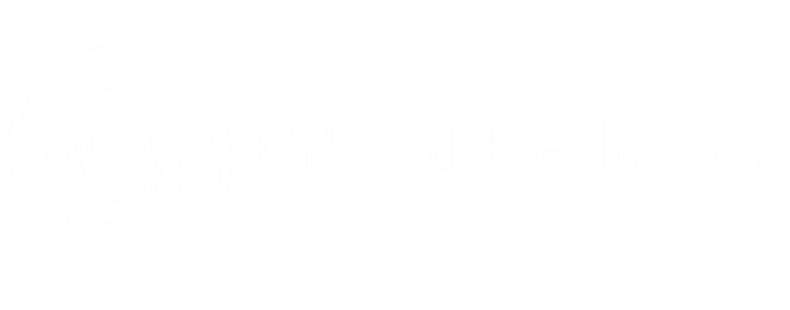 